УТВЕРЖДАЮДиректор ЧОУ «Лицей «САША»_______________ Богомазов С.А.«____»___________ 2020гПлан финансово-хозяйственной деятельности на 2021 год и плановый период 2022-2023 годы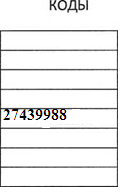 Наименование учреждения ЧОУ «Лицей «САША»ИНН/КПП 7810383428/781001001Единица измерения: руб.Адрес фактического места нахожденияГ. Санкт-Петербург, ул. Фрунзе д. 6, лит. АПоказатели по поступлениям и выплатам учрежденияПоказатели по поступлениям и выплатам учрежденияПоказатели по поступлениям и выплатам учрежденияНаименование отдельного показателя по виду поступления и соответствующих показателей по выплатамКодпоказателя2021год123Планируемый остаток средств на начало планируемого годаПоступления, всего:18 563 054в том числе:Субсидии на финансовое обеспечение учреждения5 356 746От физических лиц13 206 308Выплаты, всего:18 563 054Оплата труда и начисления на оплату труда, всего21016 772 457из них:Заработная плата21112 901 890Начисления на выплаты по оплате труда2133 870 567Оплата работ, услуг, всего:2201 790 597Услуги связи22121 090Коммунальные услуги223718 632Аренда помещения224650 236Прочие работы, услуги22653 704Прочие расходы290346 935Наименование отдельного показателя по виду поступления и соответствующих показателей по выплатамКодпоказателя2022год123Планируемый остаток средств на начало планируемого годаПоступления, всего:19 606 868в том числе:Субсидии на финансовое обеспечение учреждения5 356 746От физических лиц14 250 122Выплаты, всего:19 606 868Оплата труда и начисления на оплату труда, всего21017 683 328из них:Заработная плата21113 602 560Начисления на выплаты по оплате труда2134 080 768Оплата работ, услуг, всего:2201 923 540Услуги связи22122 005Коммунальные услуги223750 231Аренда помещения224690 633Прочие работы, услуги22578 632Прочие расходы290382 039Наименование отдельного показателя по виду поступления и соответствующих показателей по выплатамКодпоказателя2023год123Планируемый остаток средств на начало планируемого годаПоступления, всего:20 762 532в том числе:Субсидии на финансовое обеспечение учреждения5 356 746От физических лиц15 405 786Выплаты, всего:20 762 532Оплата труда и начисления на оплату труда, всего21018 592 412из них:Заработная плата21114 301 856Начисления на выплаты по оплате труда2134 290 556Оплата работ, услуг, всего:2202 170 120Услуги связи22123 562Коммунальные услуги223850 854Аренда помещения224730 963Прочие работы, услуги22587 929Прочие расходы290476 812